E-CHO CAHIER D’ACTEURS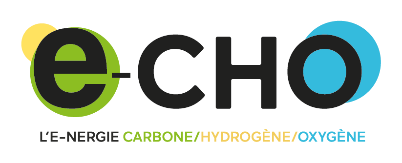 TITRE DU DOCUMENTTitre de partieSous -titre éventuelLorem ipsum dolor sit amet, consectetur adipiscing elit. Ut mattis fringilla dapibus. Vivamus quis metus vel nibh varius ultricies id id mi. Proin cursus ligula turpis, eu porttitor magna tempus eu. Maecenas tincidunt vulputate magna, non maximus mauris interdum sed. Phasellus pharetra risus mauris, at viverra arcu laoreet id. IMAGELOGONOM DE L’ORGANISMELorem ipsum dolor sit amet, consectetur adipiscing elit. Nulla feugiat lacus a sapien pulvinar, sit amet pellentesque libero rutrum. Nam vehicula eros ut nunc vehicula imperdiet. Suspendisse facilisis, ipsum aliquet, lacus risus cursus ligula, non tristique dolor nisi a metus. Quisque mollis lacus maximus purus facilisis semper. Donec mattis venenatis tortor, at vulputate lacus venenatis at. Lorem ipsum dolor sit amet, consectetur adipiscing elit. Ut sed nibh enim. Quisque leo diam, interdum In consectetur nulla eu eleifend. Orci varius natoque penatibus et magnis dis parturient montes, nascetur ridiculus. Contact